Karta zgłoszenia     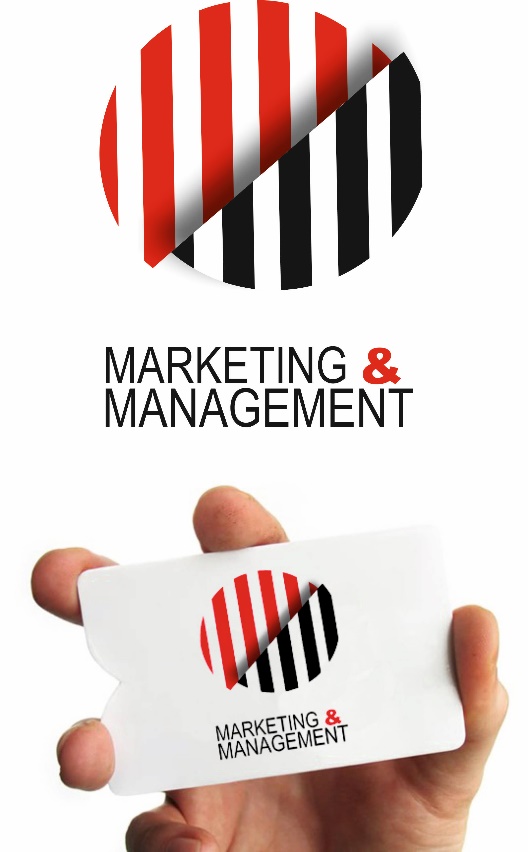 uczestnictwa w IV Ogólnopolskiej Konferencji Plakatowej 
MARKETING I ZARZĄDZANIE					9 grudnia 2016 roku, w godzinach 11:00 – 15:00* proszę wybrać właściwe: TAK lub NIE Faktury będą do odbioru podczas konferencji lub zostaną wysłane pocztą.Oświadczam, że upoważniam Uniwersytet Ekonomiczny we Wrocławiu do wystawienia faktury VAT 
bez podpisu odbiorcy;wyrażam zgodę na przetwarzanie przez organizatorów Konferencji „Marketing i Zarządzanie” moich danych osobowych. Przyjmuję do wiadomości, że dane nie zostaną przekazane podmiotom trzecim oraz, że jestem uprawniony do wglądu do swoich danych 
i ich poprawiania. Dane osobowe podaję dobrowolnie, zgodnie z Ustawą z dnia 29.08.1997 roku o Ochronie Danych Osobowych; tekst jednolity: Dz. U. z 2002r. Nr 101, poz. 926 ze zm.wyrażam zgodę na nieodpłatne korzystanie przez organizatorów Konferencji „Marketing 
i Zarządzanie” z dzieła, jakim jest plakat naukowy, w szczególności upoważniam ich do jego utrwalenia (wydruk), wprowadzenia do pamięci komputera, publicznego wystawienia podczas konferencji, opublikowania plakatu na stronie internetowej konferencji 
oraz w materiałach pokonferencyjnych (Ustawa z dnia 04.02.1994 roku o prawie autorskim 
i prawach pokrewnych; Dz. U. z 1994 r. Nr 24, poz. 83 ze zm.).Miejscowość, data								Podpis……………………………………………………………							……………………………………………..Instrukcja wypełnienia i wysyłki formularza:Prosimy wypełnić formularz elektronicznie.  Wypełniony formularz prosimy wysłać na adres: marketingizarzadzanie@ue.wroc.pl
do dnia 25.11.2016.Podczas konferencji poprosimy Państwa o podpis pod formularzem.W przypadku pytań prosimy o kontakt z Sekretariatem Konferencji: marketingizarzadzanie@ue.wroc.plDane uczestnikaDane uczestnikaImię i nazwisko:Tytuł/Stopień naukowy:Uczelnia/Instytucja:Nazwa jednostki organizacyjnej:Stanowisko:Adres do korespondencjiAdres do korespondencjiMiejscowość:Kod pocztowy:Ulica/nr domu:Telefon:e-mail:Forma uczestnictwaForma uczestnictwaForma uczestnictwaPrzygotowanie i przesłanie plakatu naukowegoPrzygotowanie i przesłanie plakatu naukowegoT / N *Przygotowanie i zaprezentowanie plakatu naukowego (udział w konferencji)Przygotowanie i zaprezentowanie plakatu naukowego (udział w konferencji)T / N *Tytuł plakatu/referatu:Dane płatnika (do faktury)Dane płatnika (do faktury)Nazwa płatnika:Nr NIP:Ulica/nr domu:Kod pocztowy:Miejscowość: